Comparing and Ordering Quantities Comparing and Ordering Quantities Comparing and Ordering Quantities Orders numbers randomly125  245  179“I just put down any card.”Models with manipulatives 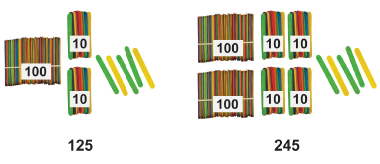 Uses benchmark on hundred chart or number line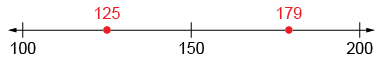 “I compared the numbers to 150.”Observations/DocumentationObservations/DocumentationObservations/DocumentationVisualizes hundred chart or number line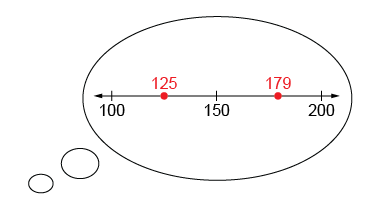 “I picture 179 farther to the right than 125.”Compares numbers, digit by digit (with the same place value)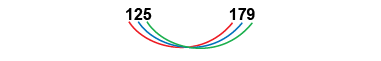 “Both start with 1, 2 is less than 7, and 5 is less than 9. So, 125 is less than 179.”Orders three or more quantities (e.g., using early place-value, mental strategies)179  245  326“326 is greatest because 3 hundreds is more than both 2 hundreds and 1 hundred.”Observations/DocumentationObservations/DocumentationObservations/Documentation